Concorso Letterario Nazionale di Ostia per Racconti Brevi“500 PAROLE”V Edizione – Anno 2018REGOLAMENTOI concorrenti devono aver compiuto 16 anni di età.Ogni concorrente può partecipare con non più di 2 racconti,  che non superino 500 PAROLE a testo. Per la definizione del numero di parole, farà fede il contatore di parole di Microsoft  Word 2010.Il tema del Concorso di quest’anno è: “È normale che esista la paura in ogni uomo, l'importante è che sia accompagnata dal coraggio. Non bisogna lasciarsi sopraffare dalla paura, altrimenti diventa un ostacolo che impedisce di andare avanti.” Paolo Borsellino. I racconti brevi dovranno essere inediti e mai pubblicati né su riviste né su internet o altro.I racconti brevi dovranno essere scritti in lingua Italiana.E’ richiesto da parte dei non soci dell’Associazione Spazi all’Arte, per spese di segreteria, un contributo di 10 € che può essere  versato presso Banca di Credito Cooperativo, Via Pietro Rosa 37, cap: 00122, al seguente IBAN: IT75 D083 2703 2490 0000 0002 798. Questa operazione conferma automaticamente l'accettazione di tutti gli articoli del presente regolamento.Il mancato pagamento degli oneri di segreteria determinerà l'esclusione dal concorso.Tutti i racconti saranno sottoposti al giudizio di una giuria nominata dai promotori del Concorso.  La giuria determinerà una classifica basandosi sulla propria sensibilità artistica ed umana, in considerazione della qualità dello scritto, dei valori dei contenuti, della forma espositiva e delle emozioni suscitate. Il giudizio della giuria sarà inappellabile ed insindacabile.il Concorso 500 Parole avrà inizio  il 1 Luglio 2018.I racconti dovranno essere caricati sul Modulo on-line  https://goo.gl/forms/MdF5RCuWHEnV1R1g1 entro e non oltre 31 Agosto 2018. Il modulo dovrà essere debitamente compilato con i dati anagrafici richiesti.Tutti i racconti che arriveranno via e-mail oltre le ore 24:00 della data di scadenza, 31 agosto 2018, verranno annullati.La giuria riceverà i racconti in forma anonima per garantire la massima indipendenza di giudizio.  La giuria composta da scrittori, insegnanti e critici letterari, sarà resa nota al momento della premiazione.I racconti brevi non dovranno superare le 500 Parole (escluso il Titolo). La proclamazione dei 5 autori finalisti, avverrà tramite comunicato stampa e comunicazione diretta.  La premiazione avrà luogo ad Ostia (Roma) il 20 ottobre 2018  alle ore 18:30  presso il Teatro del Lido in Via delle Sirene 22.  I Premi saranno offerti da Associazione Spazi all’Arte,  NEMAPRESS Edizioni, dall’Associazione Donatori Volontari dell’Ospedale G.B. Grassi di Ostia, Associazione ProdeItalia e dall’Associazione Clemente Riva.Premi Associazione Spazi all’Arte:1° Premio:		 	150€ in denaro e Targa/Opera d’Arte2° Premio: 			100€ in denaro e Targa3° Premio:		 	50 € in denaro e TargaPremio Associazione ProdeItalia:Premio:		 		150€ in denaro Premio Donatori Volontari dell’Ospedale GB. Grassi di Ostia:Premio:		 		150€ in denaro Premio Associazione Clemente Riva:Premio:		 		150€ in denaro A tutti i premiati andranno in omaggio una selezione di opere della Casa Editrice NEMAPRESS EDIZIONI.A tutti i partecipanti che informeranno la segreteria della partecipazione alla Premiazione andrà consegnato un “Attestato di Partecipazione”.Ogni partecipante esprime, ai sensi della Legge 31/12/1996 n.675, il consenso al trattamento e alla comunicazione dei propri dati personali, nei limiti e per la finalità' della manifestazione.E’ prevista a fine Concorso la creazione di un’ Antologia degli elaborati  a cura della Casa Editrice NEMAPRESS EDIZIONI.Gli autori, per il fatto stesso di partecipare al Concorso, cedono il diritto di pubblicazione al promotore del concorso senza aver nulla a pretendere come diritto d’autore rimanendo comunque proprietari dell’opera.La partecipazione al concorso implica l’accettazione integrale del presente regolamento, senza alcuna condizione o riserva. La mancanza di una sola delle condizioni che regolano la validità dell’iscrizione determina l’automatica esclusione dal concorso letterario.Non saranno ammessi racconti che non rispondano ai requisiti richiesti.Ostia, 01  Luglio 2018“Spazi all’Arte” Associazione Culturale non profitC.F. 97718560580Registrata alla Agenzia delle Entrate UT Roma 7- Acilia, con il N° 9439Iscritta all’Albo delle Associazioni Culturali del Municipio X - RomaSede Legale via Ferdinando Acton n. 56B – 00122    Romawww.spaziallarte.itIBAN   IT 75D 08327 03249 000000002798Per notizie sul Concorso:spaziallarte.letteratura@gmail.comPer notizie sull’Associazionespaziallarte.presidenza@gmail.comProgetto in collaborazione con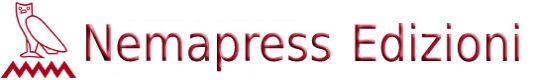 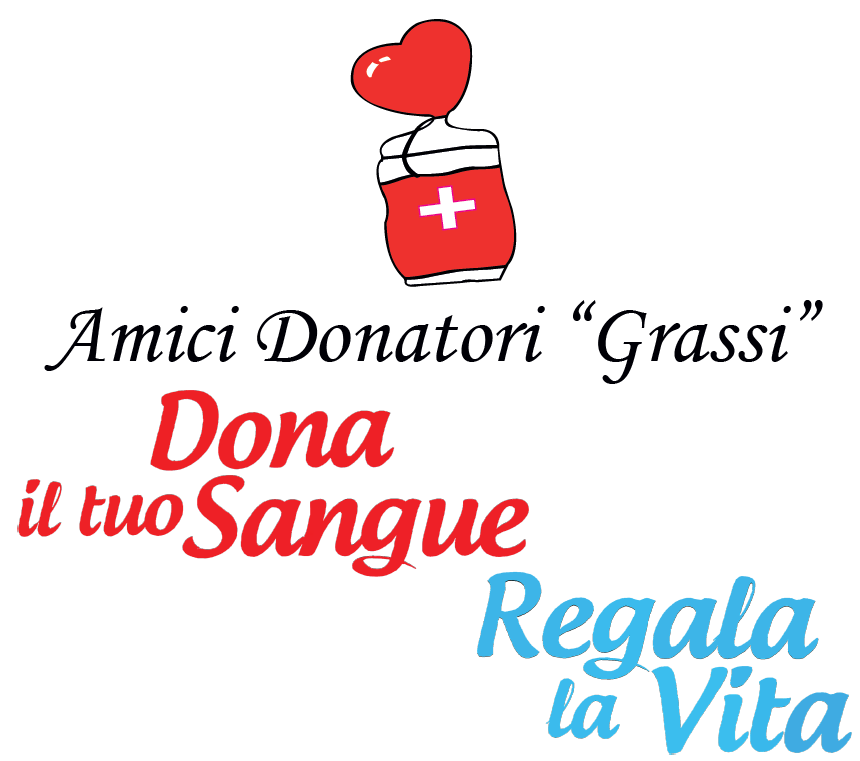 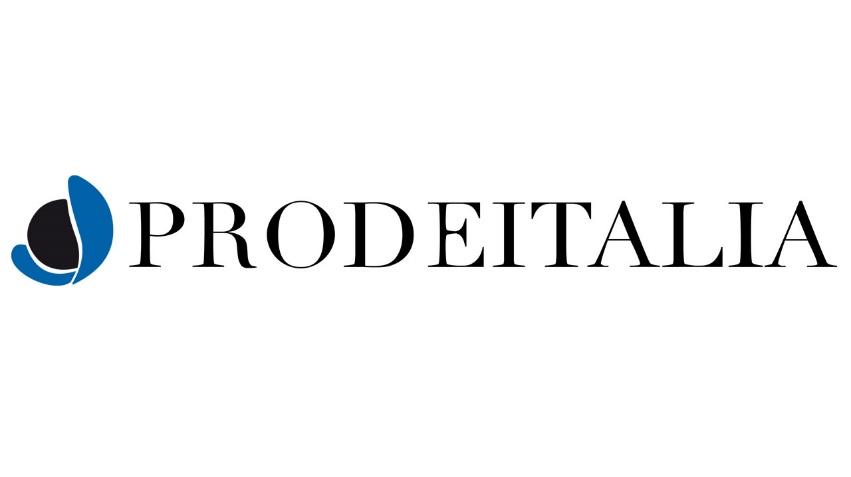 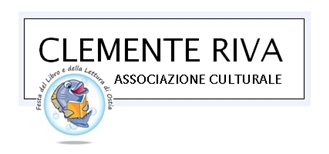 